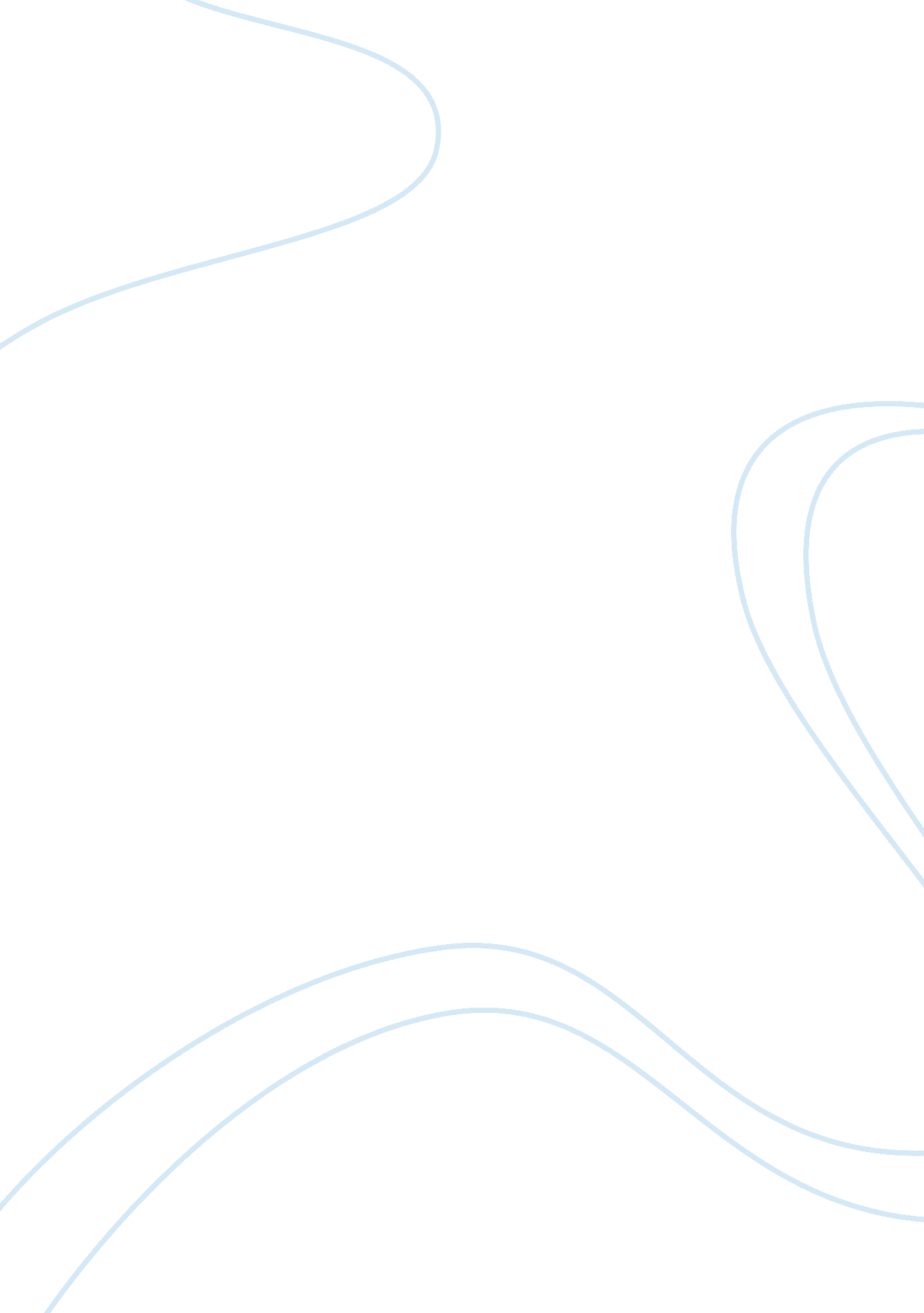 What the medical tourism really is in great britainParts of the World, Europe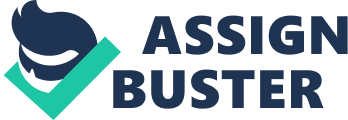 It is necessary to begin by shaping what is meant by the medical-industrial enterprise. For the wants of this report, we have a tendency to tend to stipulate medical-industrial enterprise as once customers elect to travel across international borders with the intention of receiving some quite medical treatment. This treatment may span the whole vary of medical services, but most commonly includes attention, facelift, elective surgery, and fertility treatment. Setting the boundary of what is health and counts as a medical-industrial enterprise for the wants of trade accounts is not simple. Within this vary of treatments, not all would be enclosed inside health trade. Cosmetic surgery for aesthetics instead of rehabilitative reasons, as an example, would be thought of outside the health boundary. Medical industrial enterprise is claimed to the broader notion of health industrial enterprise that, in some countries, has long historical antecedents of spa cities and coastal localities, and alternative therapeutic landscapes. Some commentators have thought-about health and medical industrial enterprise as a combined development but with fully totally different emphases. Carrera associate degreed Bridges as an example, outline health business enterprise as ? the organized travel outside one‘ s native surroundings for the upkeep, improvement, or restoration of associate degree individual‘ s well-being in mind and body. This definition encompasses medical-industrial enterprise that’s delimited to ? organized travel outside one‘ s natural health care jurisdiction for the sweetening or restoration of the individual‘ s health through medical intervention. Why Do People Travel Abroad for Cosmetic Surgery In recent months, medical tourism has been on the increase. Thousands of individuals travel overseas each year in places far from their homes for processes. In Turkey, dental work in Mexico, and even for treating severe medical circumstances, they travel to get a nose job. Waiting Lists One of the primary factors for the increase in medical tourism is the decreased amount of waiting time you will encounter when you travel – this is due to the number of professional surgeons able to do the procedure. Medical Care Another major reason individuals tend to move aboard for cosmetic surgery is the affordable medical care of quality. You have access not only to professional surgeons but to state-of-the-art medical facilities as well. Decrease In Prices This is advantageous for those seeking to travel overseas as the price of the operation and travel is set to be considerably cheaper. There are a number of packages accessible, depending on the business you are going to, which include the accommodation cost and the procedure for both before and after. Greater Range of Procedures Providing on the business you choose, this is not always the case, the broad variety of accessible processes attracts individuals. This is one of the primary reasons so many individuals are looking to travel as the medical knowledge coupled with more choice makes a much shorter waiting time for excellent outcomes. Cosmetic Surgery Cosmetic surgery may be a kind of cosmetic surgery aimed at enhancing the look of a personality, but it should be approached with caution. With 15. 1 million cosmetic procedures performed in the United States in 2013, cosmetic surgery continues to expand in quality, an increase of 3 percent over the past year. Types and Uses For distinct areas of the body, a range of esthetic processes are accessible. Breast Surgery It can be done if the female feels that her breasts are too tiny, if one breast is bigger than the other, or if after pregnancy or breastfeeding the breasts have changed. Some elderly females choose this therapy because of the skin losing elasticity when the breasts drop. Breast reduction in females at elevated risk of disease may also decrease the risk of breast cancer. Liposuction It is applied to vacuum fat from multiple areas of the body, generally, the abdomen, thighs, buttocks, hips, arms backs, and neck liposuction are done. Lumpectomy assisted by suction utilizes slender cannulas or hollow metal pipes. Complications, however, are uncommon. Vulvovaginal Surgery It is intended to decrease elongated labia, generally as part of a vaginoplasty procedure. The security and efficacy of cosmetic vaginal operations are lacking in clinical or scientific proof to guide gynecological surgeons. Other Body Contouring Procedures Buttock increase enhances the appearance of the buttocks by making them bigger. The sawbones can also graft fat from some other portion of the liposuction of the person’s body exploitation. Facial Cosmetic Surgery It usually involves removing or repositioning excess skin and fat, and the process could strengthen the muscles and tendons enveloping it. The operation may alter the facial structure or tighten the skin. Peels, Fillers, Grafts, and Laser Treatment Peels, fillers, injections, grafting, and procedure with optical devices are generally less invasive treatments. The therapy is not as profound as with some skins, therefore the retrieval time is minimal. A variety of face lifting processes are intended to increase appearance. It helps to regulate the signal from the nerves to that of the inserted muscles. The muscle injected will no longer contract or stiffen as strongly as before, resulting in managed muscle relaxation. Hair Transplantation A type of cosmetic procedure that can contribute to the development of hair is called Hair transplantation. It is then transplanted to the regions of the scalp impacted by the loss of hair with minute incisions. In order to obtain the required outcomes, patients may need several sessions. The transplanted hair will drop out after six weeks, but fresh hair will appear about three months later. Going Abroad for Medical Care The decision to hunt medical assistance abroad is influenced by many variables. As a consequence, frequent treatment is cheaper in another nation, some people travel for care. Other medical visitors may go to the United States with immigrants who prefer to return for health care to their home nation. Risks of Medical Tourism Receiving care at a facility wherever you don’t talk the language fluently might improve the possibility that misunderstandings about your care may occur. In some nations, medication could also become falsified or of bad quality. Flying once surgery increases the blood clot hazard. What You Can Do Before Traveling Check the health care providers ‘ qualifications that will perform the procedure and the facility’s credentials where the procedure will be performed. Remember that international norms may differ from those of the United States for health care providers and facilities. Accreditation organizations, including the International Joint Commission, DNV International Hospital Accreditation. Before you enable, arrange for follow-up care with your indigenous health care provider. Impact of Medical Tourism on Cosmetic Surgery in the United Kingdom For elective surgeries, including surgeries, that are paid out of pocket, these worthwhile differentials matter most. However, it is uncertain that this increase in medical companies can affect the observation of cosmetic surgery, which includes an extremely big amount of elective processes. Depending on the operation and nation, individuals can save 40 to 80 percent for plastic surgery by traveling overseas. Brazil, Japan, Italy, and the North American country region are also among the top global facelift locations, with Russia, India, Turkey, Germany, and France completing the top ten. The ISAPS report that in 2014 over 20 million cosmetic surgical and medical procedures were carried out globally. Foreign travel is intimidating for many people, and most of us don’t enjoy thinking about any kind of surgery, so it’s simple to imagine the stress of going overseas for body-altering surgery. This is recognized by international plastic surgeons and loads of effort to produce as efficient and comforting as possible all engaged traveling to their facility. Safety of Cosmetic Surgery Abroad Overseas clinics may not give follow-up therapy or may not provide follow-up therapy to the same standard as in the UK. They may also not have a UK healthcare professional you may be able to go to if you have any issues. How to Reduce the Risks of Surgery Abroad find out the maximum amount as you’ll concerning the cosmetic procedure; consultations; the procedure; risks and complications; aftercare; choose the right cosmetic surgeon;- standards and qualifications abroad might be different from the UK. Find out: – How standards are enforced Ask the surgeon: – What training and qualifications they have – What organizations they belong to – How long they have been practicing Overview Medical company was described because traveling to another nation to access paid therapy was observed. Traveling abroad for therapy is becoming very prevalent among citizens of Britain. Dental, cosmetic and elective operation, fertility treatment, transplantation, and stem cell therapy may be included in treatments. A number of items in the healthcare companies may well have added to this growth. These include enhanced disposable income, enhanced readiness for health care travel, low-cost air travel, and Internet marketing development. Risk for Travelers For any reasonable surgery, not just cosmetics, the British Association of Esthetic Plastic Surgeons systematically recommends against traveling overseas. They advise that all surgical procedures, even if conducted in the UK by a reputable surgeon, carry hazards. They jointly state that travel will considerably boost the opportunity of complications, which limits aftercare accessibility. Realistically, some UK citizens will choose to travel for therapy and will need adequate guidance and guidance on the related hazards. Individuals of all ages travel for therapy as well as social teams. Travelers themselves arrange and fund most medical tourism. Sometimes private organizations refer visitors to hospitals and clinics, usually including flights and lodging as part of a package. Antibiotic resistance could be a global downside, and in some areas, resistant microorganisms are also prevalent. Due to prospective reuse of medical equipment or insufficient blood collection, screening, and storage in target nations, the risk of exposure to bloodborne diseases such as hepatitis B and HIV may rise. The medical company is kind of completely unregulated and this has potential hazards for those traveling out of the united kingdom. Existing medical company information is variable and there is no authoritative and trustworthy single knowledge provision. Individuals diagnosed with progressive or chronic diseases are also likely to exploit unchecked interventions overseas by providers. Due to the personality of the intervention, patients traveling for untested therapy are often subjected to additional safety hazards and should face elevated cash burdens for likely ineffective therapy. Post-surgery long-range air travel is believed to increase the danger of deep vein thrombosis or lung embolism. Individuals traveling for organ transplantation may experience greater rates of serious infectious complications due to insufficient protocols of screening abroad. Many nations with powerful medical company program area unit region in tropical and subtropical areas wherever there is a protozoal infection, dengue fever, enteric fever, and other endemic diseases. Many have elevated antibiotic resistance, viral hepatitis, hepatitis C, HIV, and TB background rates. Before Travel Travelers should be urged to consider the effect of therapy abroad, away from friends, family, and normal networks of assistance, particularly if complications happen or long stays are needed. Travelers need to take into consideration the entry criteria of their target country, including limitations on medication, and the need to acquire a visa before traveling for some nations. Individuals receiving therapy abroad are proposed to use internationally approved clinics or hospitals, although victimization associates do not ensure a satisfactory result. Travelers should consult with their doctor, pharmacist, nurse, or travel clinic to see if they have vaccines and tablets for protozoa infection, and recommendations for the other location as quickly as they decide to travel. The target practitioner may need to know about any protozoal infection bar, only if the method has interacted. This consultation should provide a transparent rationalization of the scheduled therapy, as well as rates of success/complication, prospective hazards, and possible post-procedure problems. Once they arrive at their destination, the traveler should ask to meet former patients. It is not appropriate to receive medical advice from an associate degree administrator, a factor, or a sales team member. Qualifications and credentials should be checked severely and references should be requested prior to travel. Membership of medical or dental specialist organizations may show binding norms of care. A written clinic or hospital agreement should be given. This should include a transparent therapy arrangement that is responsible for all rates, including extra medicine, aftercare, dressings, drugs including medication for release, prolonged stay, nursing care, and local follow-up. It is necessary to obtain inclusive medical insurance covering all possible complications, as well as medivac’s price back to the united kingdom. Travelers who have access to therapy in a nation wherever they are unable to talk the language should believe about it, but they will interact. Whether a 24-hour interpreting service is accessible is sensible to ask. During Travel Upon arrival, travelers should be shown around the clinic or hospital wherever, thanks to presenting themselves, the therapy is. Cleanliness, hygiene, and security requirements should satisfy them. Travelers should be pleased that employees are adequately educated, trained, and experienced and that the organization has appropriate insurance for compensation. If the person has any factors, the therapy should not be continued. A medical consultation pre-procedure should present itself with the chance to meet subsequently former patients. The traveler should check that suitable medication, including pain relief, has been prescribed before any operation. Post-procedure fitness for flying should be created by the doctor or tooth doctor of the traveler. Potential flying hazards should be regarded when operating, particularly with respect to long flights and thrombosis, and any suitable prophylaxis should be prescribed. There may also be issues with a recovering human being’s airline carriage. Before departure, travelers should ensure that they need copies of all medical documents abroad, including X-rays and scans. Travelers should believe fastidiously about being able to look after them throughout their trip through the organization of the United Nations and once they need to come back. After Travel Care for followup may not be readily accessible and may not be covered by the NHS. Patients may have little or no recourse when things go wrong overseas, except to pursue extra therapy at their own cost. Reasons for Medical Travel The most vital reasons that have contributed to the wide growth of medical travel area unit the following: High-Quality Medical Services in Low Prices The development and thus the growth of the medical company led from the capacity of the nations to operate primary quality medical facilities at significantly lower expenses. However, depleted medical visitors have sufficient funds to obtain healthcare inaccessible medical company locations to provide comparable facilities in their home nation. Long Waiting Lists Patients area unit ready to travel overseas to receive timely therapy in order to prevent receiving lengthy waiting lists. Lack of Adequate Health Insurance Most medical travel is for home country insurance processes that are not properly covered. Some of the factors that motivate individuals to seek treatment overseas are in nations where there is no extensive national health care, the lack of appropriate insurance, or no health insurance at all. Privacy and Confidentiality Medical guests value acquiring healthcare in a very foreign nation as a consequence of therapy overseas could ensure privacy and confidentiality that many patients like, particularly when undergoing treatments like plastic surgery. The United Kingdom Medical Tourism The united kingdom’s colonial powerhouse, consisting of the European country, Wales, the European country, and Northern Ireland, is home to people from many EU nations and ex-colonies, making room for their own culture, cuisine, and lifestyle. While health tourists are sure to receive one of the most efficient health care services available globally, a visit to the United Kingdom also gives them the opportunity to experience some of the world’s most famous tourist places. They typically look inside the megaliths and historic palaces of Stonehenge, while some adventure enthusiasts enjoy surfing and rock climbing while in the UK. The primary highlight of the UK healthcare system is its globally renowned hospitals, which bridged the area unit with innovative technology and medical tools, and with a number of the most efficient healthcare experts from around the globe. It is no surprise that medical tourists collectively account in Britain on an annual basis for a defray of ? 219 million. Why Medical Tourism in the United Kingdom With fifty-two thousand medical visitors visiting the nation in 2010, the arriving UK medical tourer figures have started to grow in the last century. Due to the simple availability, many of the UK’s medical visitors are accessible from European nations. Medical tourists generally seem to have historical connections with the expatriates of the united kingdom or region unit. As a manner, because medical aid’s cost-effectiveness passes, the region unites several alternative medical company locations that merely outdo the UK. However, the UK’s health care system’s power lies in its capacity to deliver a number of the world’s most efficient medical services. The incomparable quality of healthcare services provided by the UK has produced medical tourists from entirely distinct parts of the globe who look past the value problems, recognizing that medical assistance is worth their money. Key Strengths of the United Kingdom for Medical Tourism World-renowned medical research efforts First-class medical practitioners Presence of avant-garde medical equipment Access to quality healthcare Post-op recovery in peaceful landscapes Why Should You Consider the United Kingdom for Your Healthcare Needs? Top-notch medical research facilities World-class private medical institutions Non-existent language barrier Cutting-edge equipment and skilled practitioners Shopping destinations and historically rich tourist attractions Top-notch Medical Research Facilities The UK has been a powerful player within the medical analysis field for hundreds of years currently. Alexander Fleming discovered Penicillin, Watson and Crick decoded the mysteries of the DNA in the UK, and the first test-tube baby in the world, a breakthrough in the fertility treatment field, also occurred in the UK. Once it includes medical assessment, the united kingdom retains a firm foundation until today, generating groundbreaking findings in the field of surgical follow-up and medication. World-class private medical institutions Within the GB square measure, the private medical services believed to be a number of the simplest in the globe. Non-existent Language Barrier The numbers of care employees within the GB square measure elevated, thus the square measure of medical services prepared to provide patients with attentive and economical care. Workers are accustomed to treating patients abroad, and medical professionals also talk English as distinct languages. Some private clinics even have interpreter facilities that are helpful to WHO medical visitors. Patients from the United States and European nations are less likely to experience a cultural shock when visiting the United Kingdom, as hostile are a number of different medical tourist locations around the globe. Usually, visitors feel reception when visiting the united kingdom, eliminating unnecessary fear or stress that sprouts from traveling for therapy outside the home. Cutting-edge Equipment and Skilled Practitioners Healthcare services claimed to be a number of the simplest in the world within the GB square measure, and with intelligent reason. These square measurement facilities are fitted with state-of-the-art technology and fashionable instrumentality such as linear accelerators for radiation therapy and complicated imaging technology that create a fast, economical, and efficient medical treatment. The professionals themselves possess outstanding abilities and knowledge, putting this equipment in their own league. Healthcare System and Quality in the United Kingdom The UK was the alternative destination for medical tourists to whom therapy quality comes first and second cost. Medical facilities within the GB provide several sophisticated treatments that do not appear to be available in various medical tourist locations, despite the reality that the latter may also be much more sensible. The UK has been seen as a leading option for medical processes such as fertility therapy and cancer therapy, owing to its reliable quality of care, thus surpassing its rivals elsewhere. Medical tourists usually visit towns such as Manchester and London to require first-class care facilities and their abundance of skilled professionals to benefit. Hospital and Doctor Standards in the United Kingdom It offers all UK citizens with access to clinical care regardless of whether or not they can provide medical costs. A personal care wing parallels the NHS supply scheme within the GB, providing patients with prompt, high-quality care. The square measure of the NHS hospitals was anticipated to register within the GB under the Care Quality Commission, which manages the standards and accreditation of hospitals. In fact, the united kingdom has no hospitals commissioned by JCI because the standards set by the Care Quality Commission for square measure correspond to or exceed the standards set by the Joint Commission. The NHS adopts a universal care system module wherever access to the same therapy is appreciated by everyone. One of the advantages of the universal care scheme is that it allows medical institutions to share patient documents. This means that WHO square measurement experts from entirely distinct installations have access to records of patients. Patients from many European nations, New Zealand, Australia, and other nations have free access to NHS medical care owing to the reciprocal healthcare contracts between them and the UK. The home healthcare system has burgeoned to support the National Health Service, so patients don’t have to wait to receive medical treatment for their turn. In reality, in several instances, identical skilled medical practitioners and advisors visit personal care facilities and NHS medical centers. The only difference is that patients will avoid waiting lists with private assistance to obtain prompt surgical intervention thus giving them a broad choice of well-funded, high-quality medical organizations to choose from. United Kingdom Visa Requirements for Medical Tourists Medical Tourists UN agency is anticipated to be issuing a clinical tourist visa to receive non-public medication in pre-arranged healthcare facilities. These individuals are anticipated to demonstrate that they will finance spending all across their retention, that they do not endure from any unhealthy terminal. Occasionally UK clinical visas are awarded for half a dozen months. These permits are resurrected for up to 11 months, though, in the case that perhaps the medical therapy of the individual is to be expanded. The six-month clinical entry rates ? 83, while the associate’s degree price levels are ? 289 for an 11-month visa. Research Methodology Sample Size A sample is a collection of components (respondents on account of people) chosen from the entire universe of the study. A sample study can unveil the most ideal outcomes with respect to a uniform population. Comfort sampling is the inspecting wherein the information is gathered from the people who the surveyor happens to meet first. This is data is collected from 20 youth in specific 10 girls and 10 boys. There are two ways of data collection that’s primary and secondary data. Were primary data is the first-hand information that the investigator directly collects from the respondents. It’s is direct and unique in nature. On the other hand, secondary data is collected from the data which was already done some of the researchers. In this research data was collected from both the methods through a survey from the youth of the country as well as information was also taken from existing research papers, journals, and blogs. Tools for Representing and Interpreting Data Simple statistical tools are used such as bar graphs pie charts etc. are being used. After collecting the data then later it is tabulated and analyzed properly in the form of percentage method and then it is represented in the forms of graphs or pie diagrams. 